附件1：中国非公立医疗机构协会护理分会成立大会暨护理管理高峰论坛及血管通路新技术在老年规范化护理中的临床实践研讨班会议回执（此表可复制）附件2：中国非公立医疗机构协会护理分会委员候选人所在机构信息登记表（机构信息公立医院选填）机构推荐代表信息登记表附件3：中国非公立医疗机构协会护理分会成立大会暨护理管理高峰论坛及血管通路新技术在老年规范化护理中的临床实践研讨班日 程委员候选人(本人参会填写)委员候选人(本人参会填写)委员候选人(本人参会填写)委员候选人(本人参会填写)委员候选人(本人参会填写)委员候选人(本人参会填写)姓名手机手机职务/职称邮箱邮箱身份证号单位名称代会者或非委员候选人填写代会者或非委员候选人填写代会者或非委员候选人填写代会者或非委员候选人填写代会者或非委员候选人填写代会者或非委员候选人填写姓名手机手机职务/职称邮箱邮箱单位名称航班信息（航班号、出发地、日期）来程：回程：来程：回程：来程：回程：来程：回程：来程：回程：机构名称机构地址邮编邮编座机传真机构性质□公立□非公立：□民营□外资□中外合资□混合制□上市公司□国有公司□公立□非公立：□民营□外资□中外合资□混合制□上市公司□国有公司□公立□非公立：□民营□外资□中外合资□混合制□上市公司□国有公司□公立□非公立：□民营□外资□中外合资□混合制□上市公司□国有公司□公立□非公立：□民营□外资□中外合资□混合制□上市公司□国有公司□公立□非公立：□民营□外资□中外合资□混合制□上市公司□国有公司□公立□非公立：□民营□外资□中外合资□混合制□上市公司□国有公司□公立□非公立：□民营□外资□中外合资□混合制□上市公司□国有公司机构规模等级：            床位数：等级：            床位数：等级：            床位数：等级：            床位数：等级：            床位数：等级：            床位数：等级：            床位数：等级：            床位数：机构类型□综合医院□专科医院□检验机构□健康管理机构□其它医疗机构□综合医院□专科医院□检验机构□健康管理机构□其它医疗机构□综合医院□专科医院□检验机构□健康管理机构□其它医疗机构□综合医院□专科医院□检验机构□健康管理机构□其它医疗机构□综合医院□专科医院□检验机构□健康管理机构□其它医疗机构□综合医院□专科医院□检验机构□健康管理机构□其它医疗机构□综合医院□专科医院□检验机构□健康管理机构□其它医疗机构□综合医院□专科医院□检验机构□健康管理机构□其它医疗机构法人代表手机号邮箱联系人手机号邮箱机构简介：（可另附页）机构简介：（可另附页）机构简介：（可另附页）机构简介：（可另附页）机构简介：（可另附页）机构简介：（可另附页）机构简介：（可另附页）机构简介：（可另附页）机构简介：（可另附页）机构推荐意见机构推荐意见机构推荐意见机构推荐意见中国非公立医疗机构协会意见中国非公立医疗机构协会意见中国非公立医疗机构协会意见中国非公立医疗机构协会意见中国非公立医疗机构协会意见（印章）年月日（印章）年月日（印章）年月日（印章）年月日（印章）年月日（印章）年月日（印章）年月日（印章）年月日（印章）年月日姓名姓名性别民族民族照片出生年月出生年月身份证号照片学历学历技术职称政治面貌照片所在机构职务职务机构关系□执业注册机构□多点执业机构□执业注册机构□多点执业机构□执业注册机构□多点执业机构□执业注册机构□多点执业机构□执业注册机构□多点执业机构□执业注册机构□多点执业机构□执业注册机构□多点执业机构□执业注册机构□多点执业机构□执业注册机构□多点执业机构□执业注册机构□多点执业机构专业联系电话电子信箱电子信箱手机微信号微信号其他社会职务本人主要简历、专业背景及主要业绩（可另附页）本人主要简历、专业背景及主要业绩（可另附页）本人主要简历、专业背景及主要业绩（可另附页）本人主要简历、专业背景及主要业绩（可另附页）本人主要简历、专业背景及主要业绩（可另附页）本人主要简历、专业背景及主要业绩（可另附页）本人主要简历、专业背景及主要业绩（可另附页）本人主要简历、专业背景及主要业绩（可另附页）本人主要简历、专业背景及主要业绩（可另附页）本人主要简历、专业背景及主要业绩（可另附页）本人主要简历、专业背景及主要业绩（可另附页）本人签名本人签名本人签名本人签名本人签名中国非公立医疗机构协会意见中国非公立医疗机构协会意见中国非公立医疗机构协会意见中国非公立医疗机构协会意见中国非公立医疗机构协会意见中国非公立医疗机构协会意见年月日年月日年月日年月日年月日（印章）年月日（印章）年月日（印章）年月日（印章）年月日（印章）年月日（印章）年月日日期时间内容6月9日10:00-16:00委员候选人和学员报到（其中学员可报到至20:00）6月9日16:00-18:00护理分会选举大会6月10日8:30-9:00护理分会成立大会暨护理管理高峰论坛开幕式－领导及嘉宾致辞6月10日9:05-9:35中国非公立医疗机构护理管理发展现状和对策6月10日9:40-10:10护理质量标准体系建设及质量评价实践6月10日10:10-10:20茶歇6月10日10:20-10:50基于循证和评审标准的患者安全管理6月10日10:55-11:25非公立医疗机构护士岗位管理绩效考核实践6月10日11:30-12:00护理敏感质量指标监测实践6月10日12:00-13:30午餐、休息6月10日13:30-14:30老年患者系统评估策略6月10日14:30-15:00静脉输液团队建设和质量控制程序6月10日15:30-16:30基于信息化的PICC置管和维护全流程管理6月10日16:30-17:00老年患者安全管理新进展6月10日17:00-18:00参观医院报送：协会领导。中国非公立医疗机构协会办公室               2018年4月3日印发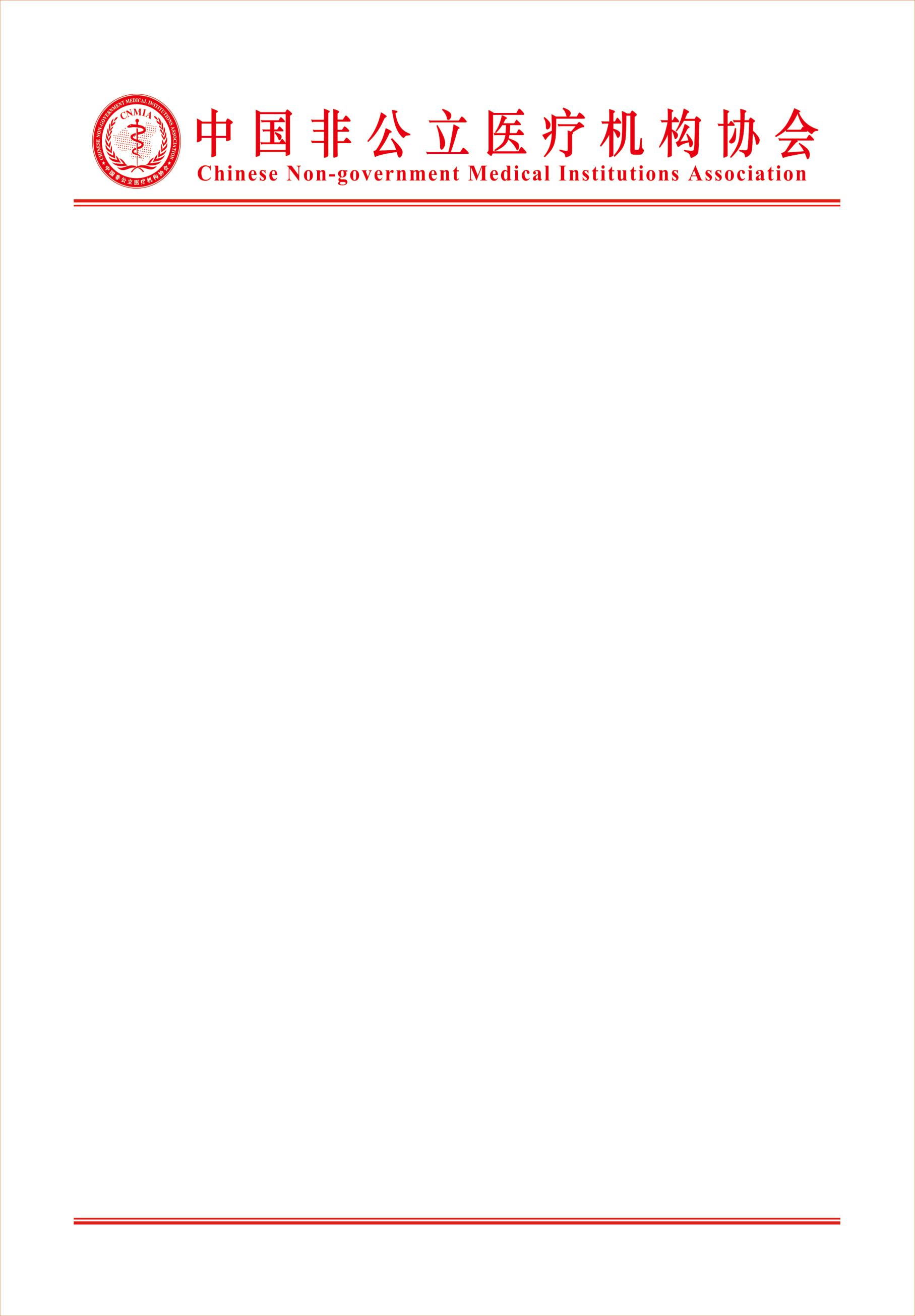 